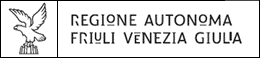 Oggetto:Elenco regionale dei mediatori culturali (art. 20 della l.r. 9 dicembre 2015 n. 31)RICHIESTA DI ACCESSOIl sottoscrittoai sensi e per gli effetti dell’articolo 5, comma 2, D. Lgs. n. 33/2013, disciplinanti il diritto di accesso generalizzato ai dati, informazioni e documenti detenuti dalle pubbliche amministrazioni,CHIEDEdi poter accedere alle informazioni dell’Elenco regionale dei mediatori culturali per le seguenti finalità (specificare)      .che la ricerca sia limitata a mediatori/mediatrici in possesso delle seguenti caratteristiche (segnalare le caratteristiche di interesse, compilando obbligatoriamente almeno un campo):di voler ricevere quanto richiesto in formato elettronico all’indirizzo di posta elettronica sopra indicato;ALLEGA (solo in caso di firma autografa) fotocopia di un documento di identità del sottoscrittore in corso di validità.Il sottoscritto dichiara inoltre di aver preso visione dell’informativa, ai sensi dell’art. 13 del D. Lgs. n. 196/2003 (Codice in materia di protezione dei dati personali) e dell’art. 13 del Regolamento (UE) 2016/679 (Regolamento generale sulla protezione dei dati).Luogo, data            (firma autografa per esteso)____________________________________________Oppure    Firmato digitalmenteModulo richiesta consultazione Elenco regionale dei mediatori culturaliIstruzioni per la compilazioneIl/la richiedente è tenuto a fornire i propri dati anagrafici e a specificare la motivazione della richiesta (Es. “offerta lavorativa”);vengono fornite le informazioni finalizzate all’individuazione del/la mediatore/mediatrice (numero iscrizione elenco, nome, cognome, residenza, numero di telefono cellulare, indirizzo di posta elettronica, lingua madre, lingue conosciute, ambito di esperienza lavorativa);le informazioni vengono fornite in formato elettronico via PEC: si prega di fornire un indirizzo PEC valido; ai fini di limitare la ricerca all’elenco secondo le specifiche esigenze del/la richiedente, va compilato almeno uno dei campi indicati:lingua madre del/la mediatore/mediatrice;lingua conosciuta, oltre all’italiano e alla lingua madre.l’istanza può essere presentata per via telematica all’indirizzo immigrazione@certregione.fvg.it e deve essere sottoscritta dal richiedente con firma digitale o firma autografa, in questo ultimo caso allegando al messaggio copia del documento di identità del richiedente; l’istanza può essere presentata anche a mano presso gli uffici o a mezzo posta ordinaria, ed è completa se sottoscritta dal richiedente e presentata unitamente a copia fotostatica non autenticata di un documento di identità, salvo che sia sottoscritta dall’interessato in presenza del dipendente addetto;non è ammessa l’istanza formulata telefonicamente.Segreteria Elenco Regionale Mediatori Culturalivia G. Sabbadini, 31 - 33100 Udinestanza 360tel 0432 555 560 – 555 150e-mail: elenco.mediatori@regione.fvg.it Orari: dal lunedì al venerdì dalle 10.00 alle 12.00Dati del richiedente nome e cognomenato ain datain qualità di (es. legale rappresentante, dirigente, funzionario pubblico ecc.)dell’ente/associazione/organizzazione ecc.indirizzo sede legaleindirizzo pectelefonoeventuale riferimento per contattiCAMPO 1Lingua madre*CAMPO 2Lingue conosciute(oltre alla lingua madre e l’italiano)*Lingua      oppure      oppure      Lingua      oppure      oppure      